Список абитуриентов, прошедших по конкурсу  и зачисленных в колледж на бюджетной основе по следующей специальности09.02.07 Информационные системы и программированиеСписок абитуриентов, не прошедших по конкурсу  на бюджетные места по специальности   09.02.07 Информационные системы и программирование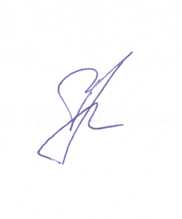 Ответственный секретарьприемной комиссии                                                        П.А. РамазановаСписок абитуриентов, прошедших по конкурсу и зачисленных в колледж на бюджетной основе по следующей специальности15.02.08  Технология машиностроенияСписок абитуриентов, не прошедших по конкурсу на бюджетные места по специальности 15.02.08  Технология машиностроенияОтветственный секретарьприемной комиссии                                                 П.А. РамазановаСписок абитуриентов, прошедших по конкурсу и зачисленных в колледж на бюджетной основе по следующей специальности23.02.03 Техническое обслуживание и ремонт автомобильного транспортаСписок абитуриентов, не прошедших по конкурсу на бюджетные места по специальности 23.02.03 Техническое обслуживание и ремонт автомобильного транспортаОтветственный секретарьприемной комиссии                                               П.А. РамазановаСписок абитуриентов, прошедших по конкурсу и зачисленных в колледж на бюджетной основе по следующей специальности38.02.01 Экономика и бухгалтерский учет (по отраслям)Список абитуриентов, не прошедших по конкурсу на бюджетные места по специальности 38.02.01 Экономика и бухгалтерский учет (по отраслям)Ответственный секретарьприемной комиссии                                               П.А. РамазановаСписок абитуриентов, прошедших по конкурсу и зачисленных в колледж на бюджетной основе по следующей специальности15.01.32 Оператор станков с программным управлениемСписок абитуриентов, не прошедших по конкурсу на бюджетные места по специальности 15.01.32 Оператор станков с программным управлениемОтветственный секретарьПриемной комиссии                                                                               П.А. РамазановаСписок абитуриентов, прошедших по конкурсу и зачисленных в колледж на бюджетной основе по следующей специальности15.01.33  Токарь на станках с ЧПУСписок абитуриентов, не прошедших по конкурсу на бюджетные места по специальности 15.01.33  Токарь на станках с ЧПУОтветственный секретарьПриемной комиссии                                                                               П.А. РамазановаСписок абитуриентов, прошедших по конкурсу и зачисленных в колледж на бюджетной основе по следующей специальности43.02.01 Организация обслуживания в общественном питанииСписок абитуриентов, не прошедших по конкурсу на бюджетные места по специальности 43.02.01 Организация обслуживания в общественном питанииОтветственный секретарьПриемной комиссии                                                                               П.А. РамазановаКазанлиев Камал Расулович5 000Меджидов Магомедрасул Арсенович5 000Гюльметов Сефербег Закирович4 909Идаятов Залимхан Расимович4 875Шахвеледов Эмир Зайналович4 834Рамазанов Магамтер Рамазанович4 818Паршин Никита Михайлович4 778Бечедов Яхья Абдулаевич4 722Ханмагомедова Салима Багудиновна4 700Рамазанов Арсен Русланович4 687Кураев Шамиль Гаджиевич4 667Магомедов Ибрамхалил Магомедович4 666Амиралиев Абдурахман Магомедсолтанович4 666Махмудов Заур Мусаевич4 650Ермоченкова Анастасия Александровна4 647Мирзоев Ислам Насретдинович4 636Объедкова Лидия Юрьевна4 619Гаджиев Джабраил Низамиевич4 612Титова Елизавета Андреевна4 589Алиева Марьям Гаджиевна4 579Мурсалов Абдулла Германович 4 529Гарунов Ильяс Гарунович4 500Магомедова Алина Кадыровна4 445Акаев Курбан Каримуллаевич 4 400Хулалмагомедов Магомед Исламович4 400Казиахмедов Нияз Казахмедович4 368Магомедгаджиев Ар-Рашид Магомедгаджиевич4 350Халилов Яраги Абдулманафович4 300Ирасханов Салим Разинович4 278Мугиадаева Хава Шамиловна4 190Абакаров Сайфулла Абдулазимович4 100Рашидов Арслан Ратмирович3 895Таилов Гаджи Гаджимусаевич3 789Здоров Кирилл Павлович3 723Турланов Арсланали Русланович3 722Курбанов Ислам Зубаирович 3 714Идрисов Кемран Феликсович3 681Касумов Муртазали Магомедович3 600Магомедов Ислам Гаджи-Муратович3 588Ахмедханова Барият Юсуповна 3 563Мамерзоев Руслан Абдулович4 238Гапуров Вали Сапарбекович4 191Муталибов Анвар Арсенович4 143Муртаев Абуталиб Арсенович4 000Османов Шахрил Албанбекович4 000Исабеков Ибрагим Халибегович3 909Тарасевич Дмитрий Сергеевич3 905Гаджиев Завир Агавердиевич3 905Тагирбеков Султанбек Серажутдинович3 904Алиханов Мурадхан Бахтиярович3 800Ахмедов Али Джамалудинович3 800Фетуллаев Мурадхан Арсенович3 762Адамов Магомед Вадимович 3 750Исаков Алим Абдулахович3 750Ибрагимов Рамазан Адамович3 722Шахбанов Иман Ибрагимбекович3 700Якубов Гаджи-Давуд Радикович3 688Исаев Багир Гюлмагомедов 3 687Нуров Арсен Гамзатович3 666Абдурашидов Иса Магомедович3 666Фатеев Денис Станиславович3 647Велиметов Ариф Асифович3 625Исаев Олег Константинович3 625Эмиралиев Султан Эльбрусович3 612Чутуев Гамзат Сулейманович3 550Гасанбеков Саид Шамилович3 500Новрузов Фаидин Фахраддинович3 500Абдуллаев Алим Назимович3 474Асланов Руслан Кафланович3 445Джафаров Аслан Робертович3 428Магомедов Миред Рафикович3 412Баламетов Малик Аликович3 334Муртазалиев Руслан Султанович3 333Темирханов Тагир Русланович4 764Казувов Даниял Магомедалиевич4 750Алгасанаев Ахмед Арсенович4 666Рабаданов Абдулмалик Даудович4 637Муртузалиев Арслан Джалалович4 571Абакаров Ганипа Гасанович4 550Магомедов Магомед Заирбегович4 500Хусаинов Максим Павлович 4 437Фатуллаев Арсен Сабирович 4 388Ризванов Мовлюд Бабаширинович4 295Гусейнов Адам Мурадикович4 285Гусейнов Рагим Ниязович4 277Курбанов Магомед Исаевич 4 263Гаджиев Руслан Басирович4 263Эфендиев Магомед Нургайдарович4 250Гаджимурадов Гаджимурад Нарулахович4 250Мустафаев Абдулмалик Магомедэминович 4 238Гарунов Джамбул Заурбекович4 222Магамедов Гамзат Алиевич4 176Гаджибулатов Гасан Абдулнасирович4 130Гусенов Магомед Магомед- Габибович4 090Дадаев Заур Зайнутдинович4 047Магомедов Курбан Русланович4 046Магомедов Саид Магомедович3 954Эмиргамзаев Исмаил Алдерович3 952Исмаилов Магомед-Расул Рафикович3 857Магомедов Абдулвагаб  Ильясович3 842Исмаилов Шамиль Меджидович3 818Гусейнов Султанбагами Залкипович3 727Гаджиев Гусен Гаджиевич 3 666Умаров Ильяс Умарович3 600Исмаилов Тимур Феликсович3 555Микаилов Ислам Шамильевич3 421Усарова Хулеймат Шамиловна5 000Семедова Самира Асланбеговна4 857Алиева Амина Ямутдиновна 4 619Рабданова Наида Мусаевна4 556Чубанова Хадижат Абдулгамидовна4 550Омарова Амина Шамилевна4 530Алиева Разият Шамильевна4 524Казиев Эрлан Казмирович4 500Агаева Наргиз Ахмедкеримовна4 477Алиева Фатима Данияловна4 455Темирханова Написат Шугабутдиновна4 450Хаирова Анастасия Валерьевна4 412Саидова Алина Руслановна4 400Абдурахманов Гасан Иразханович4 381Гаджиева Амина Мусаевна4 375Гасанова Издаг Гасановна4 375Алиева Марьям Данияловна4 286Ширавова Барият Алимурзаевна4 250Магомедова Асият Магомедсаламовна4 188Ибрагимова Камила Анваровна4 166Магомедова Умайбат Темирхановна4 142Гаджиева Патимат Магомедовна4 095Зохрабов Рамиль Асеф Оглы4 063Устарханова Зухра Гаджимурадовна4 055Гаджиева Зайнаб Магомедовна4 048Тажутдинова Дженнет Арсеновна4 046Демирова Зульмира Загировна4 000Алимагомедова Марина Гаджиагаевна4 000Османов Хабиб Магомедович3 941Рамазанова Раисат Магомедовна3 938Алиева Милана Магомедовна3 937Магомедов Вахид Саидович3 889Юсупова Сакинат Исламовна3 883Махмудова Марьям  Бахмудовна3 625Абдусаламов  Ахмед   Магомедович 3 524Курбанов Камиль Раджабович3 500Гасанова Сабират Гаджимаммаевна3 400Алипанахов Хаджимурад Алипанахович4 285Рабаданов Магомед Джаруллаевич4 277Касумов Рамазан Расулович4 105Джабраилов Руслан Халилович4 055Абдулабеков Рамазан Магомед-Алиевич3 945Бухсаев Имран Мафрудинович 3 666Шихамадов Рамазан Спартакович3 625Магомедкадиев Ибрагим Мурадович3 600Алибеков Карим Магомедсаидович3 571Джапаров Мурад Алиевич3 550Алиев Арсен Магомедович3 526Мамедханов Магарам Нурединович3 500Джафаров Шахбан Мусаевич3 500Курбанбагамаев Магомед Вазирович3 500Абдулаев Рамазан Магомедович3 500Магомедов Абдула Магомедович3 438Гаджимурадова Сабина Гасановна3 428Магомедов Махмуд Шахбанович3 400Исмаилов Илхам Кахриманович3 388Насрутдинов Насрутдин Магомедалиевич3 380Тагиров Абакар Магомедтагирович3 363Ахмедов Ислам Ахмедович3 313Нурбагандов Ибрагим Магомедович3 277Мамедов Ариф Ревшанович3 238Расулов Арслан Шамхалович3 238Межлумов Тимур Романович3 200Абдулазизов Гаджи Акимович3 176Зайпуллаев Курбан Абдуллаевич3 105Османов Камал Яхьябекович4 100Мехтиев Рамазан Сархадович3 888Гаппаров Наби Магомедович3 666Кайтбеков Динислам Расулович3 500Кебедов Раджаб Шамхалович 3 476Магомедов Мисрихан Магомедович3 450Магомедов Абдулсалим Анварбекович 3 412Рабданов Магомед-Рагим Асланович3 400Магомедов Салман Арсенович 3 375Темирханов Мурад Шугабутдинович3 364Ибрагимов Камиль Азизбекович3 353Багишбеков Иманали Анварович3 333Абасов Фарид Камилович3 300Курбанов Надыр Алилович3 272Гаджиев Камиль Казбекович 3 261Маллаев Бахтияр Зербалиевич3 250Магомедов Гаджимурад Магомедович3 222Хизриев Абубакар Магомедтагирович3 200Пайзулаев Магомед-Расул Муратович3 190Магамедов Велияр Алиярович3 190Дарбишев Джамал Шамилович3 190Балгуев Шамил Рашидович3 188Сафедов Исмаил Асланович3 187Магомедрасулов Гази Гитинамагомедович3 111Халиков Имран Икрамович3 100Абдулаев Багаудин Сапиюлаевич3 050Магомедова Наида Магомедкамиловна 4 612Зубаилова Мариям Тагировна4 563Завгородняя Валерия Александровна4 285Рамазанов Ризван Седрединович4 111Гаджибекова Аминат Айдемировна4 105Муртазаалиева Карина Магомедовна4 100Абдурахманов Абдурахман Арсенович4 095Резакова Айша Камаловна4 052Зубаилова Джамиля Тагировна4 000Курбанова Ума Муртузалиевна3 953Насырова Дженет Алаутдиновна3 952Омарова Луиза Ахмедовна3 833Абдулкеримов Магомед Нагметович3 777Мамалова Камила Салаватовна3 772Алиев Хизри Омарович3 762Айгубова Дирван Хасбуллаховна3 667Насруллаева Саида Бахтиярова3 666Мурзаева Патимат Анваровна 3 666Кадирбекова Сабрина Азимовна3 619Вагабова Дильбер Маликовна3 619Гаджикурбанов Артур Эдуардович3 600Ашалаева Марьям Магомедовна3 600Мамаев Азамат Шамильевич3 591Халикова Маисат Магомедсаидовна3 524Водопьянова Анжела  Анатольевна3 470Магомедова Алина Алиловна3 333Тагирбекова Бадрижат Серажутдиновна3 333Кадиев Руслан Арсенович3 191